2022第一屆量子科技科普壁報展推廣辦法壹、 目的 中華民國物理教育學會（以下簡稱本會）本著教育初衷及理念，為培育高中學子科學素養及推動科技融入教育，結合本會、各大學、物理學科中心，整合教育部國教署、科技部等計畫合作辦理「2022第一屆量子科技科普壁報展」，協助高中學子透過校內物理課程、資訊科技等學習，並經由個人研讀學習量子科技相關文獻後，自行製作量子科技壁報作為民眾科普推廣。活動結束後本會將辦理線上「小論文講座」提供學生透過閱讀量子科技文獻後，轉化撰寫成小論文後續參與公辦競賽，藉以建構學生獨立之學習歷程，並鼓勵青年學子將所學投入大眾科學教育。貳、活動規劃 主辦單位：中華民國物理教育學會、量子科學推展平臺高屏區子計畫辦公室合辦單位：國立高雄大學科學教育中心、普通型高級中等學校物理學科中心、科技部自然科學及永續推展中心 指導單位：科技部量子科技專案計畫辦公室、教育部國民及學前教育署、國立高雄大學活動官網：https://nuksci.org/nukq活動官網QR code：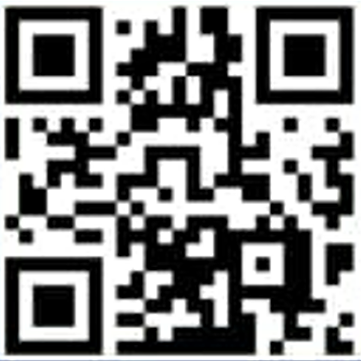 報名方式、時間：報名時間：即日起至111年3月20日止。報名網站：https://forms.gle/DcKCU1Y5gjJJgQZm9學生組隊1-3人報名。推廣主題：學生自選以下七個主題之一參與推廣：量子現象(量子糾纏、量子位元等)、量子計算、量子演算法、量子通訊、量子密碼學、量子硬體、量子感測等。初稿繳件內容與期限：繳件截止日：即日起至111年3月23日止。繳件表單：https://forms.gle/BSuxdB6tgMkxgkvc8 (各隊伍指定一人於繳件表單內填表)繳件雲端：https://nuksci.org/nextcloud/index.php/s/yWYNkDMJDkpkS8M壁報規格：A0壁報，需使用官網指定壁報模板(不同主題模版色調不同)，格式為pdf檔，檔名使用「隊名—初稿.pdf」。影片規格：2-3分鐘口說簡報影片。上傳之影片建議有海報或簡報及報告人的人像(請參看官網說明)。格式：1080P的mpeg(mp4)或wmv 檔，檔名使用「隊名—初稿.mp4」。如重複上傳檔案，請於檔名後方加上數字，將以數字大者認定為最後上傳檔案。壁報或影片中如有使用他人圖片或文字，需列出參考資料來源。評審審查：官網將於3月23日提供各組報告時間。學生需於3月26日13:00登入指定網址進行評審審查。(相關評審網址及登入方式將於3月23日透過email寄發給參與學生)學生於評審網站內需先進行報到(線上報到處有google表單)，後續進入各自子主題頁面依序進行口說報告。口說報告時學生得推派一人或三人依序報告，報告時得使用壁報或另行製作之簡報用以說明壁報內容，且需備有視訊鏡頭以便與評審面對面交談。請學生依評審建議儘速改寫壁報內容並上傳定稿檔案。定稿繳件內容與期限：繳件截止日：評審審查後至111年3月27日止。繳件雲端：https://nukmaker.tk/nextcloud/index.php/s/QeSp97JtMRzz2Xf壁報規格：格式同初稿，檔名使用「隊名—定稿.pdf」。影片規格：格式同初稿，檔名使用「隊名—定稿.mp4」。如重複上傳檔案，請於檔名後方加上數字，將以數字大者認定為最後上傳檔案。壁報或影片中如有使用他人圖片或文字，需列出參考資料來源。推廣期間與方式：推廣期間：111年3月28日至4月7日。推廣平臺：https://nuksci/nukq (本活動官網)推廣方式：學生經由FB, Line, Instagram等發佈科普網站資訊並截圖回傳作為證明。凡參加本活動的每位學生，經由FB, Line, Instagram等發佈活動消息，於推廣訊息中請至少提及「量子科技科普壁報展官網：https://nuksci.org/nukq」，並請於4/3前上傳推廣證明二則，無上傳證明者將不會提供參與活動證明。證明上傳網址：https://forms.gle/4bMMmdXT1Fyy8ASD9參、證明書及敘獎評審獎獲獎隊伍之學生給予評審獎狀一只。獲獎隊伍依評審針對實際狀況區分獎金如下：500、1000、2000元獎金或等值禮券。依學會規定給獎上限為參與隊伍數的1/3。人氣獎統計推廣期間於官網「壁報展」子頁面之各壁報及影片按讚數。瀏覽壁報展人員將先導入登入畫面（可使用FB, Line, google等登入），之後才能進行按讚。每隊依隊員數乘15作為人氣獎獎狀給獎門檻。人氣獎獎品將依人氣獎獲獎隊伍數，並考量本活動經費下擇優給獎。參與證明參與本活動之學生，需各自提出推廣佐證截圖二則並上傳指定網址，後續將提供參與本活動之證明書。推廣活動訊息中必須提及本活動官網。指導教師敘獎教師指導隊伍參與本推廣活動將頒予學會感謝狀。相關證明書及獎狀將寄至各校以為敘獎。肆、推廣後講座規劃本活動後續將邀請講員給予「小論文線上講座」，將以email邀請參與此次推廣同學參與，促進學生透過閱讀文獻，製作壁報及影片，後續整理成小論文參與「全國高級中等學校小論文寫作比賽」。肆、 預期效益引導學生進行科學新知閱讀轉化閱讀內容為圖像及影像之能力強化運用電腦製作與呈現圖表能力強化團隊合作能力深化簡報編輯能力的運用提升簡報口說技巧提供應對進退的練習環境提升學生社交與大眾推廣作為伍、 備註本推廣活動因經費有限，如報名推廣隊伍過多，主辦單位有權變更評審獎獎金及人氣獎品之給獎數量與金額，並透過活動官網公告週知，凡參與本活動之學生不得異議。附件一壁報模版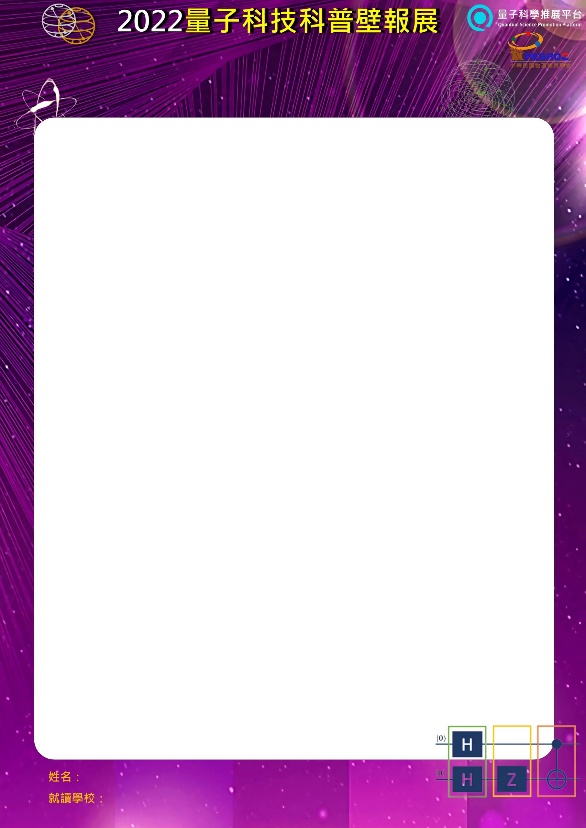 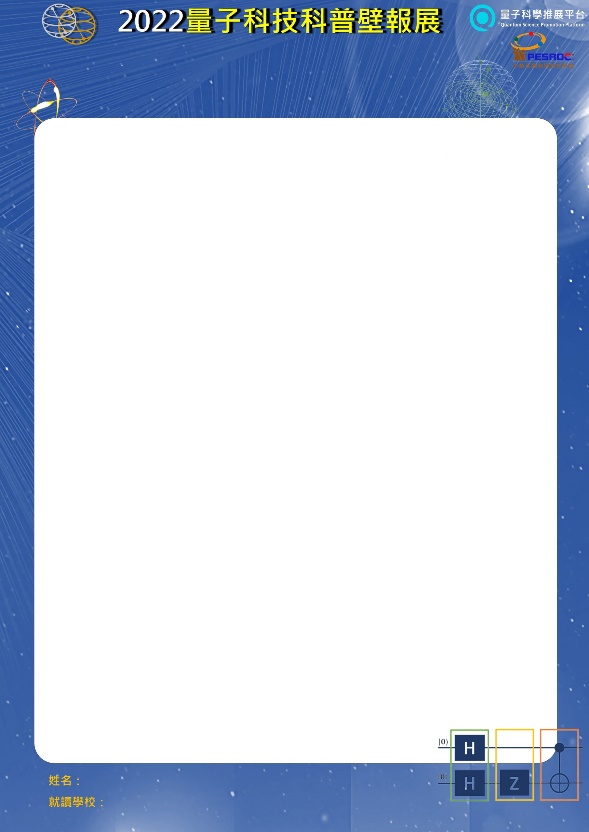             主題：量子現象            主題：量子密碼學、量子硬體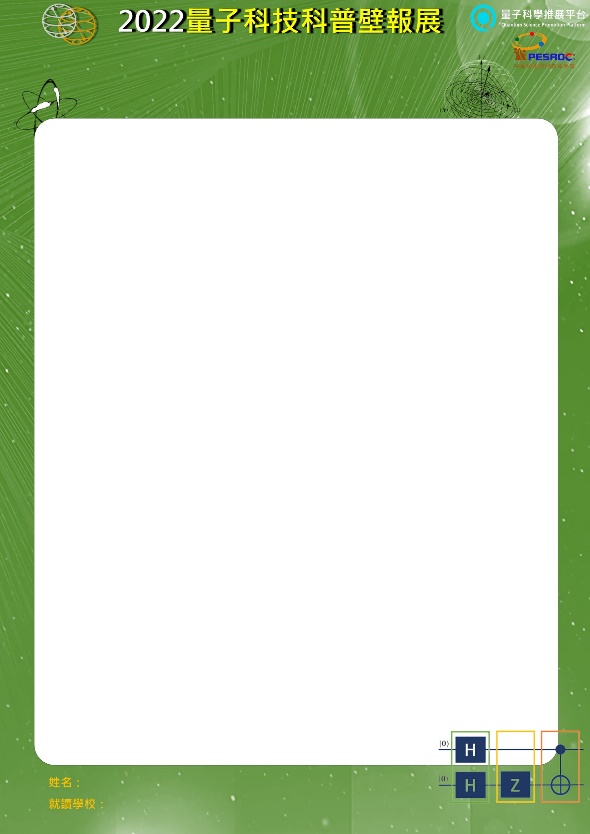 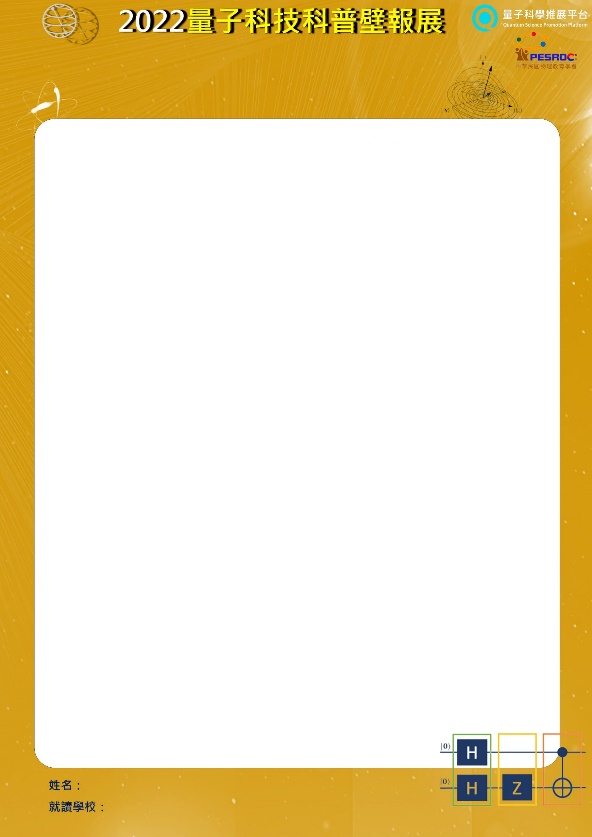        主題：量子計算、量子演算法      主題：量子通訊、量子感測附件二口說簡報影片製作參考方式(僅供參考)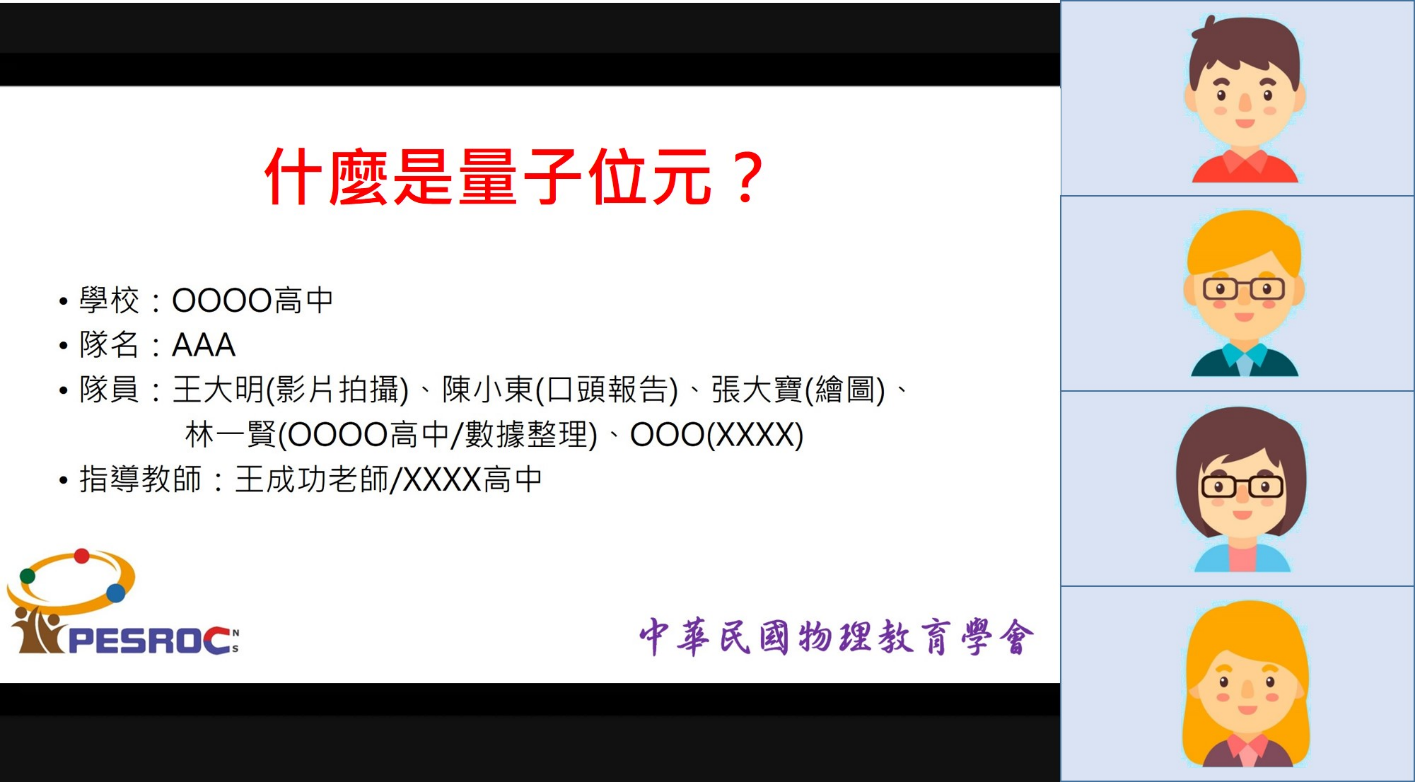   影片呈現參考畫面一、隊員透過google教育帳號進行google meet視訊會議，並經由分享畫面方式進行簡報，同時將視訊會議錄影，此時報告者、隊員與簡報會同時出現在影片中。二、如無google教育帳號則無法進行google meet會議錄影，此時可於google meet視訊會議時，同時利用Mac或window作業系統內建的螢幕錄影針對google meet會議畫面進行錄影。請參看以下網址：2021適用_新手教學：螢幕錄影怎麼做？（手機/電腦/Windows/Mac/iOS/Android）https://www.ragic.com/intl/zh-TW/blog/175/螢幕錄影怎麼做？免下載新軟體，用PowerPoint輕鬆錄製教學https://www.bnext.com.tw/article/45562/how-to-use-powerpoint-to-record-screen? 三、直接利用power point的影片錄製功能，將視訊會議的畫面直接擷取為影片檔。請參看以下網址：https://support.microsoft.com/zh-tw/office/%E5%9C%A8-powerpoint-%E4%B8%AD%E9%8C%84%E8%A3%BD%E8%9E%A2%E5%B9%95-0b4c3f65-534c-4cf1-9c59-402b6e9d79d0四、於google chrome中安裝Vimeo套件後進行錄製。請參看以下網址：https://www.tech-girlz.com/2021/05/google-meet-recording.html附件三評審評分表(本表僅供參考，實際評審方式將依評審會議決議辦理)主題：＿＿＿＿＿＿＿＿  隊伍名：＿＿＿＿＿＿＿＿  主講者：＿＿＿＿＿＿＿＿評審簽名：＿＿＿＿＿＿＿＿＿＿＿評分向度(總分)評分細項說明得分得分得分得分得分得分得分得分得分得分得分權重成績評分向度(總分)評分細項說明得分得分得分得分得分得分得分得分得分得分得分權重得分x權重科普性(30)內容能否有效傳達給大眾科學知識0123456789103.0完整及正確性 (30)內容是否完整呈現題目且呈現內容正確無誤0123456789103.0壁報呈現 (20)海報字體、版面編排及整體配色是否清晰0123456789101.0壁報呈現 (20)海報內容呈現方式是否吸引人0123456789101.0臨場表現(20)是否做開場介紹(校名、隊名、主講者、隊員及題目等)0123456789100.5臨場表現(20)口說清晰且速度合宜0123456789100.5臨場表現(20)有效表達壁報或簡報內容0123456789100.5臨場表現(20)於3分鐘內解說完畢0123456789100.5總分(100分)總分(100分)總分(100分)總分(100分)總分(100分)總分(100分)總分(100分)總分(100分)總分(100分)總分(100分)總分(100分)總分(100分)總分(100分)總分(100分)